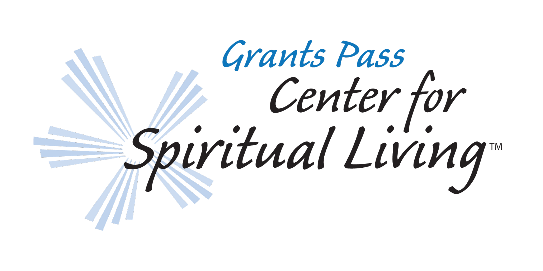 Rev. Steven Van Meter				Grants Pass Center for Spiritual LivingMinisters Report: 12.27.2021PANDEMIC UPDATE: WE ARE STILL OPEN! NEW MASK INFORMATION FOR OUR CENTER! We are still open and on Zoom and Facebook Live! We will continue to be guided by safety and science. Here is our latest change due to the Omicron Variant. Masks must be worn properly (over nose and mouth, NOT face shields) and are required to be in the Sanctuary. Face shields can be used with a mask if desired, but not in place of a mask.CLASSES: Paula Peterson and I completed the “Foundations Class” and graduated 2 students. I am continuing the “Practitioner 2 Class” with 3 students.Deborah Perdue gave a workshop and book signing on Sunday, December 12 after service, in the Sanctuary.I am teaching a new class called “Chang your Thinking, Change Your Life…” starting next Monday, January 3rd from 6-8:30PM in the Sanctuary. Cost is $100 and $45 for the certificate, for a total of $145. This class runs for 5 weeks. It is a replacement for the 10-week foundations class. I have 5 students signed up. The class is discounted $100 for new members and $45 for members. (All still pay the $45 certificate fee.)NEW METAPHYSICAL BOOK STUDY GROUP:Rev. Steven is facilitating a new book study group. They will listen to CD’s and read Edwene Gaines’ book entitled “The Four Spiritual Laws of Prosperity”.When: Sunday mornings 9-9:45AM, Beginning Jan. 2Where: LEC buildingCost: Love Offering (Suggested Donation $5.00)Gaines shares with you the secrets for acquiring wealth and living abundantly. Learn the principles of:Tithing and Giving, Setting clear cut tangible goalsForgiveness and worthiness, Finding your divine purposeA/V CHALLENGES WITH OUR SERVICES, MEETINGS AND CLASSES ON ZOOM: We have been able to switch back and forth between in person and Zoom services and have added Facebook Live to our Sunday Services. I have hooked up Zoom to our LCD Projector in the sanctuary to project on the screen above the lectern. Our Services will continue on Zoom. Classes will NOT continue on Zoom unless the Facilitator decides otherwise. Meetings will also be at the choice of the Facilitator during this interesting time.I have a new idea to replace our LCD projector with two large screen TVs hooked directly into Zoom. I am still in the process of gathering estimates for this project, but it will give us an updated experience in our Sanctuary and fix our Zoom audio challenge.Stay tuned. I will have and update at next months meeting.A Celebration of Life for Andy Goldner was delivered on Sunday, December 5 after service, in our Sanctuary. I officiated.We collected about $600 in donations in Andy’s name and thank you cards were sent out on behalf of the board by me. New Wednesday evening services ON HOLD TILL FURTHER NOTICE: I enrolled our Practitioner Team to facilitate a New Wednesday Evening Gathering that started in October, on Zoom. Because of the lack of interest by both the Practitioner Core and low attendance, this service is on hold till further notice.Monday, Wednesday and Friday morning meditations continue to be facilitated by Ministerial Student, Paul Domeleski and myself via Zoom from 8:45-9:15AM.DECEMBER MEMBERSHIP DRIVE:3 new people have signed up for membership this month.Angelo Amewodlia, Roxanne Zirkle and Karen Zelinka.They are all signed up for the new class, “Chang your Thinking, Change Your Life…” and will receive the discount.PEOPLE ON PURPOSE GROUP: Our “POP” group continues to meet facilitated by Bucky Dennerlien and Linda Mullens.Next meeting is sometime January 11, 2022.Historical Committee: Nothing new to report at this time.BUILDING AND GROUNDS: New A/C Unit Planned Fund Raiser Being Planned: We need a new Air Conditioning unit for our Sanctuary. We think this will cost us between $5-7000. We are still in the process of getting bids on this project that will need to be completed before next spring so we can have a cool sanctuary by next summer.Gutters: Our gutters and downspouts are in need of cleaning and repair. No action has been taken at this time.VIRTUAL WORLD HEALING PEACE MEDITATION:DECEMBER 31 4AM PST-  LIVE ON THE CSL FACEBOOK pagefacebook.com/centersforspirituallivingCenters for Spiritual Living’s Global Heart of Peace commemorating John Randolph Price’s World Healing MeditationFINANCIAL GROUP MEETING: SUNDAY JAN. 9- NOON IN THE SANCTUARYWe will meet to discuss future fundraising activities. Bring your ideas!DISCUSSION ON PAY REINSTATEMENT:Our people have taken a pay cut for the past 3 months to help with our financial situation.Rev. Steven has taken a 25% decrease in pay that started in October 2021. He would like to discuss a timeline for reversal of this action. He would like to request to be reinstated to 90% of his full pay in January 2022, and restore everyone else who has taken a cut back to full pay ASAP.Again, I want to thank everyone who has taken a pay decrease to allow us to continue to give on a regular basis, to keep this Center thriving!Trash Collection Reduction Status:Paula was able to reduce our trash collection bill with Republic.The trash cans still need to be left out to be replaced.(Any update on this from Paula?)End of Report